СОГЛАСОВАНО:Глава Сортавальского городского поселения         ______________С.В. Крупин19411945Положение Открытого конкурса чтецов, посвященного 76 годовщине 
со дня Победы в Великой Отечественной войне, « ПОКА ПАМЯТЬ ЖИВА!»Общие положенияНастоящее Положение определяет условия, порядок, организацию и проведение  конкурса чтецов литературных произведений, посвященного 76 годовщине  Победы в Великой Отечественной войне (далее - Конкурс).Учредителем и Организатором Конкурса является: МУ «Центр досуга» Сортавальского городского поселенияУчастники конкурса: ученики, студенты, педагоги образовательных учреждений,  не зависимо от  места проживания, муниципальной принадлежности организации. В старшей возрастной  IV группе (18+) все желающие  без ограничения по возрасту.Задачи Конкурса2.1   Задачи Конкурса: воспитание чувства гордости за свою страну; воспитание у подростков гражданственности и патриотизма, уважения к бессмертному воинскому подвигу;популяризация искусства художественного чтения, воспитание стойкого интереса к нему;формирование навыков выразительного чтения, артистических умений;развитие творческих способностей конкурсантов;выявление лучших чтецов, предоставление возможности для самовыражения таланта.Порядок и форма проведения КонкурсаУчастие в Конкурсе добровольное.Конкурс проводится: 6 мая  16.00  в МУ «Центр досуга» Сортавальского городского поселения. Победители  примут участие в литературной  программе  9 мая, посвящённой 76 годовщине со дня Победы в Великой Отечественной войне «Строки опалённые войной». Участники Конкурса должны выучить наизусть и исполнить стихотворение или фрагмент прозаического литературного произведения, литературную композицию по теме конкурса. Конкурс проводится по возрастным группам:    дошкольникиI группа – 1-4 классы,II группа – 5-8 классыIII группа – 9-11 классыIV группа – от 18 и старше  (без ограничения по возрасту)Время на выступление – до 5 минут. В случае превышения регламента выступления     жюри имеет право прервать выступление участника и снизить баллы.Обязательные условия выступления: указание названия произведения и автора произведения.Последовательность выступления конкурсантов 6 мая  определяется ЖЮРИ в день проведения КонкурсаВозраст конкурсантов определяется по состоянию на момент начала Конкурса. Регламент оценки, программные требованияОценка складывается из суммы оценок членов жюри.Критерии оценки исполнительского мастерства (Приложение №1). Жюри Конкурса5.1.	При оценке конкурсантов жюри придерживается критериев, определённых организаторами Конкурса.5.2. 	Жюри определяет победителей и призёров Конкурса.5.3.	В своей деятельности жюри Конкурса руководствуется настоящим Положением и критериями оценки (Приложение 1)Награждение6.1 Победители Конкурса награждаются дипломами Лауреата I, II, III степени в каждой возрастной группе. Также будут отмечены руководители, преподаватели, подготовившие участников конкурса. По решению жюри по общим итогам Конкурса может быть  определен обладатель «Гран-при». 7. Заявка на участие и финансовые условия конкурса7.1. 	Для участия в конкурсе необходимо, в срок до 1 мая 2021 года (включительно), прислать электронные заявки (Формат  Word) по электронной почте e-mail: dk-sortavala@yandex.ru   с  пометкой «Пока память жива!»  с указанием ФИО участника, возрастной группы, номера школы, автора и названия литературного произведения, ФИО педагога (педагогов), преподавателя, руководителя, подготовившего участника к Конкурсу. 7.2. 	Расходы по участию в конкурсе за счет направляющей стороны.8.Официальный спонсор КонкурсаВсе финансовые расходы, связанные с награждением участников Конкурса берёт на себя Организатор.  9.Контакты.Телефон для справок : Румянцева Ксения Эммануиловна -892145447602. Сайт : http://dk-sortavala.ru/3. Электронная почта: dk-sortavala@yandex.ru    Приложение 1к Положению открытого  конкурса чтецов, посвященного 76 годовщине 
со дня Победы в Великой отечественной войне« ПОКА ПАМЯТЬ ЖИВА!»Критерии оценки                                                                                                                                      Приложение 2ЗАЯВКА – АНКЕТАучастника открытого конкурса чтецов, посвященного 76 годовщине 
со дня Победы в Великой Отечественной войне« ПОКА ПАМЯТЬ ЖИВА!»1.Фамилия, имя и отчество участника; число, месяц и год рождения____________________________________________________________________________________________________________________________________2.Возрастная группа_________________________________________________3.Заведение, которое представляет участник, полный адрес и телефон____________________________________________________________________________________________________________________________________4.Фамилия, имя, отчество преподавателя, руководителя ____________________________________________________________________________________________________________________________________5.Программа, хронометраж: ____________________________________________________________________________________________________________________________________6. Примечание ________________________________7.С условиями конкурса ознакомлен ___________________________________Руководитель участника _______________________«_____»_________2021 г./подпись/УТВЕРЖДАЮ:Директор МУ «Центр досуга»_______________Н.А. Кланюк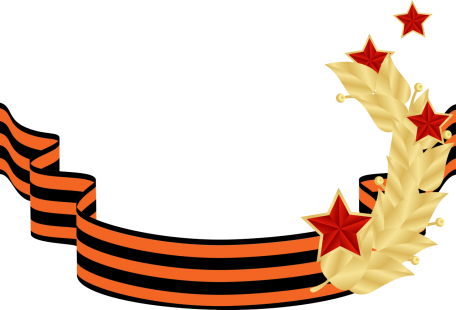 Фамилия, имя исполнителяЗнание текста произведения- 5 балловСценическая культура (внешний вид, манеры, собранность; выход и уход со сцены)  – 5 баллов.Выразительность чтения (свобода звучания голоса;  дикция;  культура произношения; темпоритмическое разнообразие) – 5 балловИспользование выразительных средств театра (мимики, жестов, поз, движений); -5 балловПодбор костюма, атрибутов, соответствующих содержанию исполняемого произведения. -5 балловитого: 